2021-22 WGAConfirmation of Minor Body StatusName of body:		Body CPID:		(if one has been assigned)I confirm that the details below were extracted from the 2021-22 and 2020-21 statutory accounts:I hereby certify that the above body meets the criteria for being treated as a minor body during 2021-22, whereby amounts are below £30m. Note – to meet the minor body criteria, this must apply for both years.SignedConsolidation Manager[ Date ]This form should be sent to the Treasury WGA team by 31 January 2023This form should also be copied to the consolidation manager in your sponsoring department.Note that bodies who meet the criteria for 2021-22 will be added to the initial list of minor bodies in the 2021-22 Whole of Government Accounts. 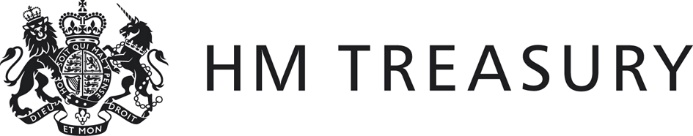 Form CG03Item2021-22 £’0002020-21 £’000Gross annual expenditure for the yearGross annual income for the yearNet book value of property, plant and equipment as at 31 March 2022 / 2021Gross assets as at 31 March 2022 / 2021Gross liabilities as at 31 March 2022 / 2021Net assets as at 31 March 2022 / 2021